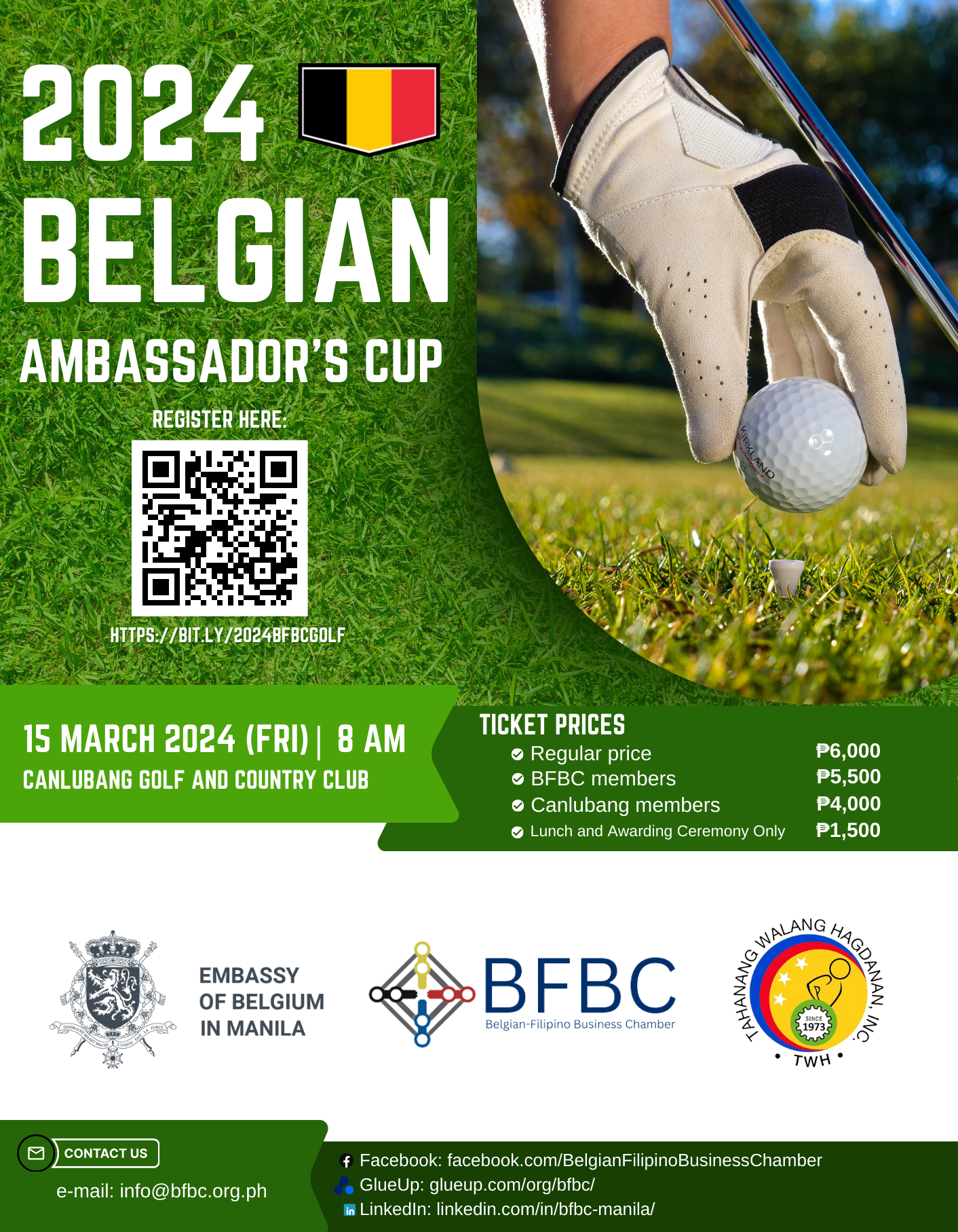 2024 BELGIAN AMBASSADOR’S CUP – SPONSORSHIP FORM I wish to contribute to the 2024 Belgian Ambassador’s Cup fund as a (tick at least one box below): A. EVENT SPONSORS 1.    Diamond Sponsor   	 	 	 	₱ 150,000 cash2.    Platinum Sponsor   	 	 	 	₱ 100,000 cash  Gold Sponsor  	 	 	 	 	₱ 50,000 cash  Silver Sponsor  	 	 	 	 	₱ 30,000 cash B. TOURNAMENT SPONSORS  Hole-in-one Sponsor  	 	 	 	₱ 100,000 equivalent or Car  Golf Cart Sponsor   	 	 	 	₱ 50,000 cash  Nearest to the Pin Sponsor   	 	 	₱ 30,000 cash or equivalent Longest Drive Sponsor  	 	 	 	₱ 30,000 cash or equivalentC. AWARDING CEREMONY SPONSORS  Merchandise Sponsor  	 	 	 	₱ 50,000 worth of event merch  Lunch Sponsor  	 	 	 	 	₱ 50,000 worth of lunch/cash  Raffle Sponsor 	  	 	 	 	₱ 5,000 worth of items/cashPlease fill in the below information for us to coordinate with you and give you the appropriate recognition:        Company (if corporate donor)                    ______________________________________ BFBC’s Bank of the Philippine Islands (BPI) Account Account Name: Belgian-Filipino Business Club Account No.: 0081-0582-53 The amount stated above has been paid to the BFBC’s BPI Account on (date) _______________ for contribution to the 2024 Belgian Ambassador's Cup. 	Signature over printed name: 	______________________________________ 	Date:  	______________________________________ Click here for the fillable sponsorship form: https://bit.ly/2024GolfFillableFormPlease complete and send this form to Belgian-Filipino Business Chamber at info@bfbc.org.phName ______________________________________ Address ______________________________________ E-mail ______________________________________ Mobile ______________________________________ 